                                                                      УКРАЇНАПОЧАЇВСЬКА  МІСЬКА  РАДАСЬОМЕ СКЛИКАННЯДЕСЯТА СЕСІЯРІШЕННЯВід   «      »  липня   2016 року 						№ ПроектПро надання дозволу на виготовленнятехнічної документації із землеустроющодо встановлення (відновлення) меж земельної ділянки в натурі (на місцевості) для будівництва та обслуговування житловогобудинку, господарських будівель і спорудв м. Почаїв, вул. Котляревського, 3  гр. Смакауз Ф.Д.         Розглянувши заяву жителя м. Почаїв, вул.Котляревського, 1 гр. Смакауз В.Ф. , який просить надати дозвіл на виготовлення технічної документації із землеустрою щодо встановлення (відновлення) меж земельної ділянки в натурі (на місцевості) для будівництва та обслуговування житлового будинку, господарських будівель і споруд в м. Почаїв, вул.Котляревського, 3,  керуючись ст. 12,79,107,118,120,121,125,126,186  Земельного кодексу України, ст. 26, 33 Закону України «Про місцеве самоврядування в Україні », ст. 25 Закону України «Про землеустрій», Закону України «Про державний земельний кадастр», сесія Почаївської міської ради                                                           В И Р І Ш И Л А :1.Надати дозвіл гр. Смакауз Віктору Федоровичу  на виготовлення технічної документації із землеустрою щодо встановлення (відновлення) меж земельної ділянки в натурі (на місцевості) в розмірі 0,1000 га для будівництва та обслуговування житлового будинку, господарських будівель і споруд в м. Почаїв, вул. Котляревського,3.2.  Контроль за   виконанням даного рішення покласти на спеціаліста  Почаївської міської ради Олейніка М.Г.Чубик А.В.Олейнік М.Г.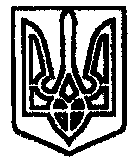 